MATH 100               Solutions:  QUIZ IX (the Last Quiz)         15 November 2018In the following set of problems, you obtain any credit, you must show your work!  Find the greatest common factor of the numbers a = 2205 and b = 2050.Solution:  Using a factor tree:   2205 = (32)(5)(72) and  2050 = (2)(52)(41)	Thus the greatest common factor (or GCD) of 2205 and 2050 is 5.  Simplify each o+f the following:Solution:  Solution:   Express the following expression without using negative exponents.  Simplify if possible.Solution:  Simplify fully:  Solution:  Simplify fully:  Solution:Factor fully:(a)      15a9b5c3 – 25a8b3c +35a6b2c2Solution:  	15a9b5c3 – 25a8b3c +35a6b2c2 = 5a6b2c(3a3b3c2 – 5a2b + 7c)(b)  Factor   Solution:  (c) Factor Solution:  (d)    Factor Solution:  7.    A speck of dust in an electron microscope is 1.2 × 10 millimeters wide. The image is 5×106 times larger than the actual size. How many millimeters wide is the actual speck of dust?Solution:  Let the actual size be y (millimeters).Then 
Hence   millimeters
8.  Express in scientific notation:Solution:  Extra Credit Riddles [1 pt each]: A hockey stick and ball together cost $50.  If the stick costs $49 more than the ball, what is the cost of each?Answer:   The hockey stick costs $ 49.50 and the ball costs $ 0.50 There are two ducks in front of a duck, two ducks behind a duck and a duck in the middle. How many ducks are there?  Explain.Answer:  3 ducks is the smallest number possible.  But any odd number greater than or equal to 3 works as well.What starts with the letter “T,” is filled with “T,” and ends in “T?”Answer:  teapotWhat is greater than God, more evil than the devil, the poor have it, the rich need it, and if you eat it, you will die?Answer:    nothing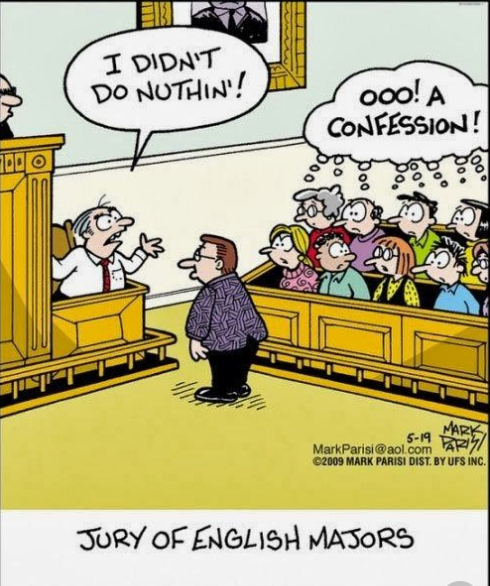 